	МБДОУ «Холм-Жирковский детский сад «Теремок»НОД по социально-личностному развитию детей2-младшая группа«Ярмарка- народная игрушка»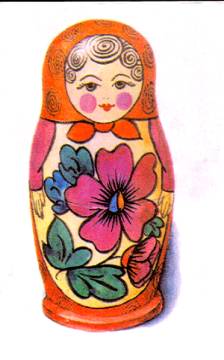 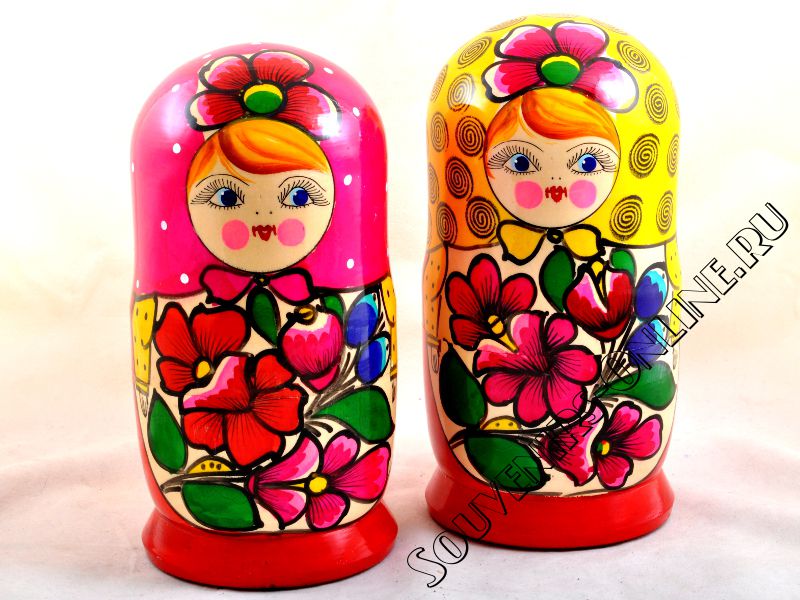 Составила воспитатель: Байкова З.Х.2014г.НОД по социально-личностному развитию детей.«Ярмарка- народная игрушка»Цель:продолжать знакомить детей с русской народной игрушкой – матрёшкой, с внешним обликом, особенностями росписи Семёновской и Полхов-Майданской матрёшек. создать условия для приобщения детей к истокам русской народной культуры.Задачи:Конкретизировать первоначальные представления о народной игрушке -деревянной.Способствовать становлению первоначального интереса культуре   своего народа, проявлению эмоционального отклика в процессе восприятия малых форм русского фольклора.Способствовать отражению полученных впечатлений в специально организованной деятельности: игровой, речевой, коммуникативной, театрализованной, музыкальной.Развивать творческую активность, внимание.Воспитывать чувство гордости за Россию, за русский народ, богатый старинными обычаями, трудолюбием, умением работать и веселиться от души;Предварительная работа.  Познавательная деятельность –рассматривание альбомов и иллюстраций «Народная игрушка»;Речевая деятельность – заучивание и обыгрывание потешек («Еду, еду на базар», «Петушок», «Ваня, Ваня простата», «Из-за леса, из-за гор»); стихи о матрёшки др. Изобразительная деятельность – рисование «Украсим кукле сарафан», лепка «Петушок»;Музыкальная деятельность – игры на музыкальных инструментах.Игровая деятельность – настольно-печатные игры («Одень Машеньку», «Подбери матрешке сарафан», «Собери матрешку»). Материал к занятию – грамзапись («Во саду ли в огороде», «Коробейники»),ширма, петрушка, три латка с игрушками (свистульки, дудки, бубны, флейты и др. музыкальные инструменты), деревянные игрушки- лошадка, медведи, грибок, матрёшки -Семёновской и Полхов-Майданской росписи.Ход занятия.Воспитатель: С давних пор и по сей день любят на Руси ярмарки. Ярмарка для русского человека – это праздник. Нарядно одетые люди приходили на ярмарку в веселом настроении на товар посмотреть и себя показать. Где мастера делали различные деревянные игрушки и продавали их на ярмарке.Сегодня, я приглашаю вас на ярмарку игрушек (отправляются в путь под русскую народную музыку «Во саду ли в огороде». Во время ходьбы читаю потешку.)Еду, еду на базар, покупать себе товар.На лошадке в красной шапкеПо ровненькой дорожке, на одной ножке.В старом лопаточке, по рытвинам, по кочкам,Всё прямо и прямо и приехали на ярмарку.(роль петрушки играет воспитатель, используя игрушку – петрушку)Внимание! Внимание! Внимание!Открывается весёлое гуляние!Торопись, честной народ,Тебя ярмарка зовёт!Эй, не стойте у дверей, Заходите к нам скорей!Народ собирается – Ярмарка открывается!Звучит музыка «Коробейники». На столах расставлены игрушки.Эй, честные господа,Скорей пожалуйте сюда.Как у нас ли, тары-бары,Всякие разные товары…Подходите, посмотрите.Дети подходят к первому лотку, где лежат деревянные игрушки. Воспитатель: Ребята, посмотрите какая красота, игрушки мастер смастерил из дерева: свистульки, ложки и др. музыкальные инструменты(Дети рассматривают инструменты). Петрушка: Кто, меня потешит, тому дудку подарю, а если в ложки бить и в дудки дудеть, получится весёлый оркестр.(Звучит народная музыка, дети играют на русских народных инструментах.)Петрушка: За хорошую игру я вам дудочку дарю.(дети подходят ко второму лотку, где лежать деревянные игрушки: лошадка, гриб, медведь –дергач и др.)Воспитатель: Ребята, а кто расскажет потешку про лошадку.Ваня, Ваня-простата, купил лошадь без хвостаСел задом на перёд и поехал в огород.        Из-за леса, из-за гор едет дедушка Егор.       Сам на лошадке, Женя на коровке,      Дети на телятках, внуки на козлятках.(дети подходят к третьему лотку. Лоток накрыт расписным платком)Петрушка: Что душа твоя желает –Всё на ярмарке найдёшь!Всяк подарки выбирает,Без игрушки не уйдёшьПетрушка: Отгадайте мою загадку.Ростом разные подружки, 
Но похожи друг на дружку. 
Все они сидят друг в дружке, 
А всего одна игрушка? 
Дети: - Это матрешка.Петрушка: Молодцы.Воспитатель: Ребята, сегодня, я хочу вам рассказать о матрёшке. Давайте сядем рядком, да поговорим ладком.Матрёшка – это особенная игрушка, она разбирается, в каждой большой живёт маленькая, а в каждой маленькой ещё меньше. Эта игрушка вызывает восторг не только у детей, но и у взрослых. С ней можно играть, любоваться, разбирать и собирать.
Воспитатель: Из чего делают матрёшку? 
Дети: Из дерева, молодцы! 
Воспитатель: А кто знает стихотворения про матрёшек. 
Дети  читают стихи. 
Матрёшка на окошке, в ярком сарафане. 
И вся семья в матрёшке, как в доме деревянном. 
        Очень любят все матрёшки разноцветные одёжки. 
       Всегда расписаны на диво очень ярко и красиво. 
Они игрушки знатные, складные и ладные. 
Матрёшки всюду славятся, они нам очень нравятся. Предлагаю игру. Физкультминутка. 
Хлопают в ладоши дружные матрёшки   (хлопают) 
На ногах сапожки топают матрёшки        (топают) 
Влево, вправо наклонись,                           (наклоны влево, вправо) 
Всем знакомым поклонись                         (дети кланяются) 
Девчонки озорные матрёшки расписные    (кружатся)Воспитатель: Давайте  внимательно рассмотрим их. (матрёшки: Семёновская и Полхов-Майданская) 
Семёновская матрёшка  (показ матрешки) У неё яркий цветастый фартук, который украшен пышными букетами малиновых роз с зелёными листьями, травкой. На голове розовая косынка с мелким узором. А, это Полхов-Майданская матрёшка (показ матрешки) По форме она более вытянутая и стройная. Основные цвета: фиолетовый, алый, голубой, жёлтый. Узор на сарафане красивые цветы. Воспитатель: Скажите, а матрёшки отличаются друг от друга? Дети: (по форме, цвету, росписи. И у них разные названия. Одна матрёшка – Семёновская, а другая Полхов-Майданская.) 
Петрушка: Ребята вам понравилось на ярмарке (ответы детей)Приходите ещё раз, веселится, играть да песни распевать.(Дети прощаются с Петрушкой).Воспитатель: Наша прогулка по ярмарке закончилась, мы ещё раз прейдём. Но нам пора возвращаться в садик (звучит музыку «Во саду ли в огороде»)Вопросы: Ребята вам понравилось ярмарка?Какие игрушки мы с вами видели? Какая игрушка тебе понравилась и почему?Во второй половине дня. Воспитатель: Ребята, где мы с вами были сегодня? Дети: На ярмарке.Воспитатель: Предлагаю, вам разукрасит сарафаны для матрёшек (дети садятся за столы и расписывают) (Выставка «Матрёшка в нарядном сарафане»)